32.pielikumsPriekules novada pašvaldības domes2016.gada 28.janvāra sēdes protokolam Nr.2, 33.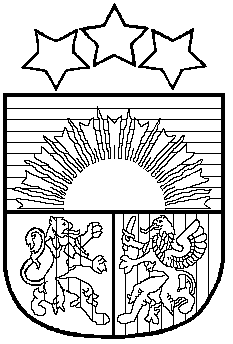 LATVIJAS REPUBLIKAPRIEKULES NOVADA PAŠVALDĪBAS DOMEReģistrācijas Nr. , Saules iela 1, Priekule, Priekules novads, LV-3434, tālrunis , fakss 63497937, e-pasts: dome@priekulesnovads.lvLĒMUMSPriekulē2016.gada 28.janvārī                 	                                                                             	Nr.233.Par īpašumu apvienošanu2015.gada 21.decembrī  (reģ.nr.2.1.4/2351) Priekules novada pašvaldībā saņemts A. R., dzīv. [:], Priekule, iesniegums (turpmāk tekstā –iesniegums), kurā lūgts atļaut apvienot zemes vienības Galvenā iela 2,Priekule ar Aizputes iela 14A, Priekule, piešķirt vienotu adresi un noteikt lietošanas mērķi.  Priekules novada pašvaldības dome, izskatot A.R. iesniegumu   konstatē, ka 	[1.] A. R. vēlas apvienot/savienot viņam piederošos nekustamos īpašumus: Galvenā iela 2, Priekule un Aizputes iela 14A, Priekule.[2.]  Apvienošanas  procedūra attiecas tikai uz jau zemesgrāmatā ierakstītiem nekustamiem īpašumiem un zemes vienībām. [3.]  Nekustamais  īpašums Galvenā iela 2, Priekule, Priekules nov., kadastra numurs [:], ir ierakstīts Priekules pilsētas zemesgrāmatas nodalījumā  Nr. 100000533857, sastāv no vienas zemes vienības 1380 m² platībā. Nekustamais īpašums reģistrēts uz  A. R., personas kods [:], vārda. 14.12.2015. Zemesgrāmatu tiesneša lēmums.[4.] Nekustamais īpašums Aizputes iela 14A, Priekule, Priekules nov., kadastra numurs[:], kas sastāv no vienas zemes vienības 600 m² platībā un vienas būves (kadastra apzīmējums [:]), saskaņā ar ierakstu Priekules pilsētas zemesgrāmatas nodalījumā  Nr.100000222585, ir reģistrēts uz A.R., personas kods [:], vārda. 28.09.2011.Zemesgrāmatu tiesneša lēmums.	[5.]  Atbilstoši  Zemes ierīcības likuma   8.panta trešajai daļai, pašvaldība pieņem lēmumu  par zemes vienību apvienošanu.  Likums nosaka, ka Zemes ierīcības projekts nav jāizstrādā,  ja  apvieno divas vai vairākas blakus esošas zemes vienības.	[6.] Pēc pašvaldības rīcībā esošiem kadastra informācijas sistēmas datiem (NINO) zemes vienības Galvenā iela 2, Priekule, Priekules nov., kadastra numurs [:] un  Aizputes iela 14A, Priekule, Priekules nov., kadastra numurs [:] ir blakus esošas zemes vienības. [6.] Atbilstoši Ministru kabineta 2006.gada 20.jūnijā  noteikumu Nr.496  Nekustamā īpašuma lietošanas mērķu klasifikācija un nekustamā īpašuma lietošanas mērķu noteikšanas un maiņas kārtība” 2.punktam   kadastrālās vērtēšanas vajadzībām,  pašvaldība nosaka nekustamā īpašuma lietošanas mērķi,  (…) . 	Ņemot vērā  A.R. ierosinājumu -  apvienot zemes vienības Galvenā iela 2, Priekule un  Aizputes iela 14A,   pamatojoties uz likumu “ Par pašvaldībām” 21.panta pirmās daļas 27.punktu, Ministru kabineta  2015. gada 8. decembra noteikumiem  “Adresācijas noteikumi” 2.punkta 2.9.apakšpunktu, 2016.gada 14.janvāra Tautsaimniecības un attīstības komitejas atzinumu, atklāti balsojot PAR - 13 deputāti (Malda Andersone, Inita Rubeze, Arnis Kvietkausks, Inese Kuduma, Rigonda Džeriņa, Vaclovs Kadaģis, Andis Eveliņš, Mārtiņš Mikāls, Ainars Cīrulis, Vija Jablonska, Arta Brauna, Gražina Ķervija,  Andris Džeriņš); PRET -  nav; ATTURAS -  nav; Priekules novada pašvaldības dome NOLEMJ:Atļaut apvienot A. R., personas kods [:], piederošās zemes vienības Galvenā iela 2, Priekule, Priekules nov., kadastra numurs [:]  1380 m² platībā un Aizputes iela 14A, Priekule, Priekules nov., kadastra numurs [:] 600 m² platībā,  saskaņā ar pielikumu, kas ir šī lēmuma neatņemama sastāvdaļa.Jaunveidojamai zemes vienībai piešķirt adresi Aizputes iela 14A, Priekule, Priekules nov.Noteikt A.R., personas kods [:],  jaunveidojamai zemes vienībai (Aizputes iela 14A, Priekule, Priekules nov.) 1980 m² platībā (platība var tikt precizēta pēc kadastrālās uzmērīšanas) lietošanas mērķi - Komercdarbības objektu apbūve –kods 0801(skat pielikumu šī lēmuma 1.punktā). Atbilstoši Administratīvā procesa likuma 70.panta pirmajai daļai lēmums stājas spēkā ar brīdi, kad tas paziņots adresātam. (2.) Uzskatāms, ka administratīvais akts stājas spēkā septītajā dienā pēc tā nodošanas pastā. Šo lēmumu var pārsūdzēt Administratīvajā rajona tiesā ,Liepājas tiesu namā, Lielā ielā 4, Liepājā, LV-3401,  viena mēneša laikā no tā spēkā stāšanās dienas. Lēmums izsūtāms1 eks. A.R., adrese: [:],Priekule, Priekules nov., LV-3401.Pašvaldības domes priekšsēdētāja						V.JablonskaPielikums Priekules novada pašvaldības domes28.01.2016.lēmumam (prot.Nr.2, 33.)  Sagatavoja Priekules novada pašvaldības Attīstības plānošanas nodaļasNekustamo īpašumu speciāliste V.Rubeze Priekulē, 07.01.2016.